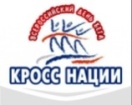 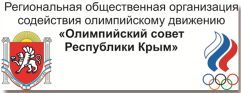 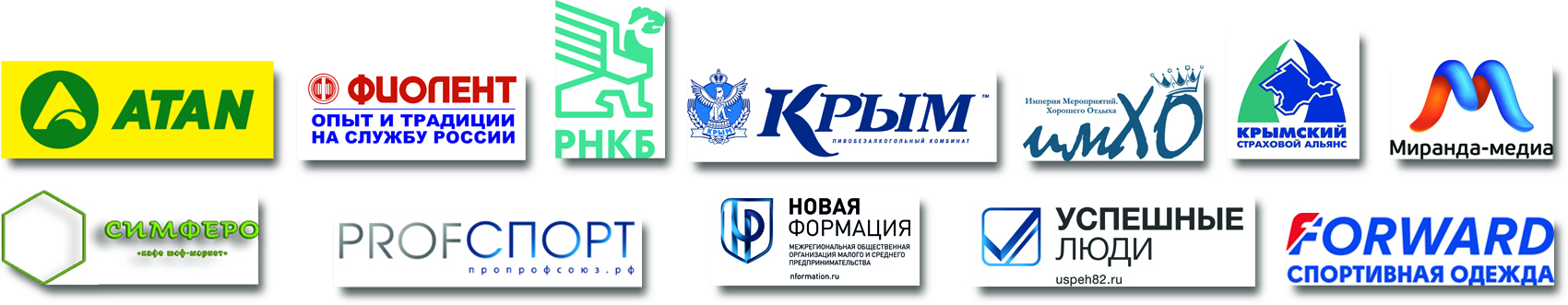 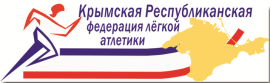 ЗАЯВКАМАССОВЫЙ ЛЕГКОАТЛЕТИЧЕСКИЙ ПРОБЕГ ВСЕРОССИЙСКИЙ 
ДЕНЬ БЕГА «КРОСС НАЦИИ» В РЕСПУБЛИКЕ КРЫМ(16.09.2017, г. Симферополь)___________________________________________________________________________ ___________________________________________________________________________(полное название команды/организации/учреждения)К соревнованиям допущено:________________________________________________человек  Врач: ___________________________________________________________________М.П.						(подпись, Ф.И.О.)Руководитель организации/учреждения   ____________________________________________	М.П.							(подпись, Ф.И.О)Представитель команды_______________________________________, +7978-_____________________(подпись, Ф.И.О)		     	        (контактный мобильный тел.)№ п/пСтартовый номерФамилия, имя, отчество спортсмена (полностью)Дата рождения (день, месяц, год)ДистанцияДопуск врача1.2.3.4.5.6.7.8.9.10.11.12.13.14.15.16.1718192021222324